Kreisspieltag Döttingen28. August 2016Am Sonntag, 28. August 2016 findet auf der Sportanlage in Döttingen der Kreisspieltag statt.Wir hoffen auf schönes Wetter und vor allem auf eure zahlreiche Teilnahme.An der Technikerkonferenz vom Okt. 2012 haben die Vereine gewünscht, dass wir den Modus vom Kreisspieltag ändern. Neu wird eine Mannschaft sämtliche Disziplinen absolvieren.Eine Mannschaft besteht aus 6 bis max. 8 Personen, die Mannschaft macht alle 5 Disziplinen miteinander. Ein Turner kann nur in einer Mannschaft eingesetzt werden. SpielangebotVorrunde VolleyballRückrunde UnihockeyBei allen Spielen wird nur eine Kategorie ausgeschrieben.Jedes Team stellt gemäss Spielplan einen fachkundigen, ausgewiesenen Schiedsrichter, der mit einer Pfeife anzutreten hat.Spielbälle und eigene vorhandene Unihockey-Schläger sind von Euch mitzubringen.SeilziehenFindet auf Rasen oder Teerasphalt statt (Nockenschuhe, „1000 Füssler“ & Wanderschuhe nicht erlaubt!!).Fil-Rouge (6 Personen)Geschicklichkeits- und Glück-Parcours (wie immer eine Herausforderung)Pendelstafette 6 x 80 Meter Ist obligatorisch. Mit Stabübergabe. Terrain Wiese und HartplatzAnmeldung / Finanzielles / Mittagessen / AllgemeinesDie Anmeldegebühr pro Verein beträgt Fr. 50.00Die Festkarte kostet pro Teilnehmer Fr. 10.00.Für Fr. 14.00 pro Person serviert der Gastgeber ein Mittagessen (Penne Bolognese, Penne mit Gemüsesauce (Vegi))Die Anmeldung ist erst gültig, wenn die Einzahlung erfolgt ist.Es gelten die Bestimmungen des KTVZAnmeldung bis spätestens 30. Juni 2016   (Bitte pünktlich!) an:Einzahlung bis 30. Juni 2016Marc Baumgartner, Mittlerer Sanzenberg 55, 5467 Fisibach, m.baumgartner@tvkaiserstuhl.ch (043 433 01 93)Wir freuen uns auf zahlreiche AnmeldungenKreisspieltag Döttingen28. August 2016AnmeldungDer TV _____________________ meldet folgende Mannschaften an.Adresse Leiter:Name	 _____________________ Vorname  _____________________ Email: ____________ 	Telefonnummer ________________Anzahl Manschaften ___ Schiedsrichter: (im Feld „Ja / Nein“ bitte vermerken ob Schiri in einer Mannschaft spielt)Finanzielles:__1 x__	obligatorische Anmeldegebühr von Fr. 50.00 pro Verein		Fr.  __50.--____   x	obligatorische Festkarten à Fr. 1	0.00 pro Teilnehmer		Fr.  __________   x	Turnkreuze muss die Anzahl Angeben werden mind 1 pro TL im 					Festkastenpreis Inbegriffen___   x	Penne Bolognese					à Fr. 14.00 p/P	Fr.  __________   x	Penne mit Gemüsesauce (Vegi)			à Fr. 14.00 p/P	Fr.  _______Bankdetails für Überweisung: Kreisspieltag 2016TV DöttingenIBAN: 		CH35 8065 2000 0051 4274 5Bank:			Raiffeisenbank BöttsteinZahlung:		Kreisspieltag Aktive / Anzahl Festkarten vermerkenSpieldisziplinJa / Nein..................................................................................................................................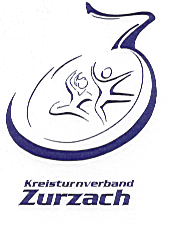 